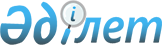 О внесении изменений в постановление Правления Национального Банка Республики Казахстан от 25 февраля 2015 года № 22 "Об утверждении Правил выдачи лицензии организациям, осуществляющим отдельные виды банковских операций, на инкассацию банкнот, монет и ценностей"
					
			Утративший силу
			
			
		
					Постановление Правления Национального Банка Республики Казахстан от 27 сентября 2018 года № 231. Зарегистрировано в Министерстве юстиции Республики Казахстан 23 ноября 2018 года № 17767. Утратило силу постановлением Правления Национального Банка Республики Казахстан от 8 ноября 2019 года № 176.
      Сноска. Утратило силу постановлением Правления Национального Банка РК от 08.11.2019 № 176 (вводится в действие с 01.01.2020).
      В соответствии с Законом Республики Казахстан от 30 марта 1995 года "О Национальном Банке Республики Казахстан" в целях дальнейшего совершенствования порядка выдачи лицензии организациям, осуществляющим отдельные виды банковских операций, на инкассацию банкнот, монет и ценностей Правление Национального Банка Республики Казахстан ПОСТАНОВЛЯЕТ:
      1. Внести в постановление Правления Национального Банка Республики Казахстан от 25 февраля 2015 года № 22 "Об утверждении Правил выдачи лицензии организациям, осуществляющим отдельные виды банковских операций, на инкассацию банкнот, монет и ценностей" (зарегистрировано в Реестре государственной регистрации нормативных правовых актов под № 11772, опубликовано 17 августа 2015 года в информационно-правовой системе "Әділет") следующие изменения:
      в Правилах выдачи лицензии организациям, осуществляющим отдельные виды банковских операций, на инкассацию банкнот, монет и ценностей, утвержденных указанным постановлением:
      пункт 2 изложить в следующей редакции:
      "2. Лицензия на инкассацию банкнот, монет и ценностей выдается Национальным Банком Республики Казахстан (далее – Национальный Банк) в электронной форме согласно приложению 1 к Правилам через веб-портал "электронного правительства" (www.egov.kz).";
      подпункт 7) пункта 4 исключить;
      пункт 5 изложить в следующей редакции:
      "5. Национальный Банк выдает лицензию на инкассацию банкнот, монет и ценностей либо письменно направляет мотивированный отказ в ее выдаче в течение двадцати рабочих дней со дня представления заявления на получение лицензии с документами, предусмотренными в пункте 4 Правил.".
      2. Управлению по работе с наличными деньгами (Абишева Т.Т.) в установленном законодательством Республики Казахстан порядке обеспечить:
      1) совместно с Юридическим департаментом (Сарсенова Н.В.) государственную регистрацию настоящего постановления в Министерстве юстиции Республики Казахстан;
      2) в течение десяти календарных дней со дня государственной регистрации настоящего постановления его направление на казахском и русском языках в Республиканское государственное предприятие на праве хозяйственного ведения "Республиканский центр правовой информации" для официального опубликования и включения в Эталонный контрольный банк нормативных правовых актов Республики Казахстан;
      3) размещение настоящего постановления на официальном интернет-ресурсе Национального Банка Республики Казахстан после его официального опубликования;
      4) в течение десяти рабочих дней после государственной регистрации настоящего постановления представление в Юридический департамент сведений об исполнении мероприятий, предусмотренных подпунктами 2), 3) настоящего пункта и пунктом 3 настоящего постановления.
      3. Управлению по защите прав потребителей финансовых услуг и внешних коммуникаций (Терентьев А.Л.) обеспечить в течение десяти календарных дней после государственной регистрации настоящего постановления направление его копии на официальное опубликование в периодические печатные издания.
      4. Контроль за исполнением настоящего постановления возложить на заместителя Председателя Национального Банка Республики Казахстан Галиеву Д.Т.
      5. Настоящее постановление вводится в действие по истечении двадцати одного календарного дня после дня его первого официального опубликования.
      "СОГЛАСОВАНО"
Министерство информации и коммуникаций
Республики Казахстан
      "СОГЛАСОВАНО"
Министерство по инвестициям и развитию
Республики Казахстан
      "СОГЛАСОВАНО"
Министерство национальной экономики
Республики Казахстан
					© 2012. РГП на ПХВ «Институт законодательства и правовой информации Республики Казахстан» Министерства юстиции Республики Казахстан
				
      Председатель
Национального Банка

Д. Акишев
